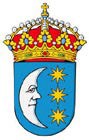 EXCMO. CONCELLO DE TUIANEXO III   DECLARACIÓN DE AXUDAS E OBRIGASD/Dª_	con DNIDECLARO RESPONSABLEMENTE    Que  non  recibín  axudas  polo  mesmo  concepto  por  parte  doutro  organismo,  entidade  ou Administración de carácter  público ou privado, benéfica ou asistencial, que cubran a totalidade da necesidade pola que se solicita a prestación.  Que si recibín axudas ou as teño solicitadas,  polos mesmos conceptos que esta axuda por parte de                                                                                      por un total                                                         €, en data                                                    ( no caso de ter percibido contías por parte da compañía aseguradora, ben para adquisición como para arranxo de vehículo/os)  estas terán que xustificarse aportando comprobante bancario )  Que non incumpro as obrigas por reintegro de subvencións.En Tui, a          de  	 de,  2023. A persoa beneficiaria ou representante legalAsdo.